Информационно-опросный листна систему бесперебойного электропитанияНазвание учреждения:	Адрес: 	Телефон / факс (код насел. пункта): 	Контактное лицо (фамилия, должность, тел.):	
Лицо, заполнившее анкету (фамилия, должность, тел.):	Cистема бесперебойного электропитания (СБП):Система электроснабжения здания:	число независимых электровводов ________	разрешенная мощность ____  ____  ____	электросеть чистого питания	-смонтированная	-требуется	укажите тип сети	-трехпроводная (P,N,PE)	-пятипроводная (3P,N,PE)	аварийный режим электроснабжения от ДГУ	-есть	-нет	если есть, то укажите модель ДГУ	________________________Нагрузка (мощность указывается в режимах «номинального»/«пикового потребления»):	ЛВС:		______ / ______ / кВА
		время автономной работы: 	______ мин.	система аварийного освещения:	____ кВА /____ кВА, cos____ , -220 В  -380 В
		время автономной работы: 	______ мин.	система пожарной сигнализации, СКД:	____ кВА /____ кВА, cos____ , -220 В  -380 В
		время автономной работы: 	______ мин.	____________________________________:	____ кВА /____ кВА, cos____ , -220 В  -380 В
		время автономной работы: 	______ мин.	____________________________________:	____ кВА /____ кВА, cos____ , -220 В  -380 В
		время автономной работы: 	______ мин.	____________________________________:	____ кВА /____ кВА, cos____ , -220 В  -380 В		время автономной работы: 	______ мин.Требования надежности СБП:	резервирование:	-не требуется	-(N+1)	-(N+2)Информационные интерфейсы и специальное программное обеспечение(ПО) для CБП:	необходимо ли авт. отключение серверов?	-да	-нет	основные ОС	____________________	____________________	____________________	необходим ли мониторинг:	-да	-нет		если да, то укажите тип соединения:	-RS-232	-SNMP	-выделенная линия телефонной сети	-модем, коммутируемая сеть	необходима ли система оповещения персонала?	-да	-нетУсловия размещения CБП:	система вентиляции (кондиционирования):	-есть	-нет	если есть, то укажите холодопроизводительность	______ кВт	система ограничения доступа в помещение CБП:	-есть	-нет	круглосуточная работа CБП:	-предусмотрена	-не предусмотрена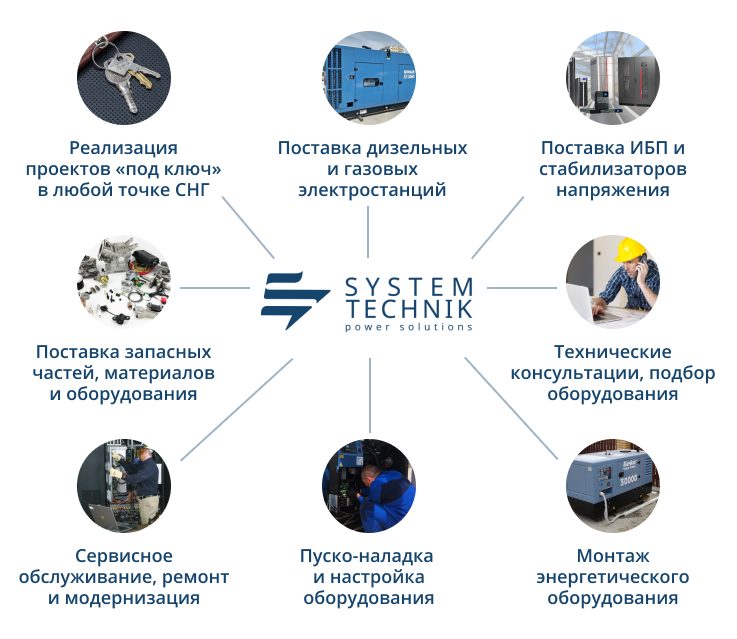 